AAPost DetailsPost DetailsPost DetailsPost DetailsPost DetailsPost DetailsPost DetailsPost DetailsPost DetailsPost DetailsPost DetailsPost DetailsJob Title:                Engineering Competence Development Specialist (Maintenance)Engineering Competence Development Specialist (Maintenance)Engineering Competence Development Specialist (Maintenance)Engineering Competence Development Specialist (Maintenance)Function:Function:Function:EngineeringEngineeringEngineeringEngineeringLocation:Slade Green / other locations where required.Slade Green / other locations where required.Slade Green / other locations where required.Slade Green / other locations where required.Unique Post Number:Unique Post Number:Unique Post Number:Reports To:Engineering Competence Manager Engineering Competence Manager Engineering Competence Manager Engineering Competence Manager Grade:Grade:Grade:MG1MG1MG1MG1BBPurpose of the JobPurpose of the JobPurpose of the JobPurpose of the JobPurpose of the JobPurpose of the JobPurpose of the JobPurpose of the JobPurpose of the JobPurpose of the JobPurpose of the JobPurpose of the JobAccountable to the Engineering Competence Manager for undertaking all vocational  competence assessment of engineering staff, insuring they are conducted in accordance with Railway Group Standards and Southeastern Competence Management Systems, reporting any lapses in competence to the relevant Line ManagerUndertake wheel lathe training as necessary Undertake / assist in incident investigations as directed by the Engineering Competence Manager Write up and Initiate Individual Development Support System (IDSS) as required after incidentUndertake and manage coaching/mentoring of Engineering Staff as and when required.Responsible for the mentoring & development of engineering assessors/mentors ensuring that their knowledge is to a higher standard than those they assess/peer trainUndertake Internal Quality Assurance checksAccountable to the Engineering Competence Manager for undertaking all vocational  competence assessment of engineering staff, insuring they are conducted in accordance with Railway Group Standards and Southeastern Competence Management Systems, reporting any lapses in competence to the relevant Line ManagerUndertake wheel lathe training as necessary Undertake / assist in incident investigations as directed by the Engineering Competence Manager Write up and Initiate Individual Development Support System (IDSS) as required after incidentUndertake and manage coaching/mentoring of Engineering Staff as and when required.Responsible for the mentoring & development of engineering assessors/mentors ensuring that their knowledge is to a higher standard than those they assess/peer trainUndertake Internal Quality Assurance checksAccountable to the Engineering Competence Manager for undertaking all vocational  competence assessment of engineering staff, insuring they are conducted in accordance with Railway Group Standards and Southeastern Competence Management Systems, reporting any lapses in competence to the relevant Line ManagerUndertake wheel lathe training as necessary Undertake / assist in incident investigations as directed by the Engineering Competence Manager Write up and Initiate Individual Development Support System (IDSS) as required after incidentUndertake and manage coaching/mentoring of Engineering Staff as and when required.Responsible for the mentoring & development of engineering assessors/mentors ensuring that their knowledge is to a higher standard than those they assess/peer trainUndertake Internal Quality Assurance checksAccountable to the Engineering Competence Manager for undertaking all vocational  competence assessment of engineering staff, insuring they are conducted in accordance with Railway Group Standards and Southeastern Competence Management Systems, reporting any lapses in competence to the relevant Line ManagerUndertake wheel lathe training as necessary Undertake / assist in incident investigations as directed by the Engineering Competence Manager Write up and Initiate Individual Development Support System (IDSS) as required after incidentUndertake and manage coaching/mentoring of Engineering Staff as and when required.Responsible for the mentoring & development of engineering assessors/mentors ensuring that their knowledge is to a higher standard than those they assess/peer trainUndertake Internal Quality Assurance checksAccountable to the Engineering Competence Manager for undertaking all vocational  competence assessment of engineering staff, insuring they are conducted in accordance with Railway Group Standards and Southeastern Competence Management Systems, reporting any lapses in competence to the relevant Line ManagerUndertake wheel lathe training as necessary Undertake / assist in incident investigations as directed by the Engineering Competence Manager Write up and Initiate Individual Development Support System (IDSS) as required after incidentUndertake and manage coaching/mentoring of Engineering Staff as and when required.Responsible for the mentoring & development of engineering assessors/mentors ensuring that their knowledge is to a higher standard than those they assess/peer trainUndertake Internal Quality Assurance checksAccountable to the Engineering Competence Manager for undertaking all vocational  competence assessment of engineering staff, insuring they are conducted in accordance with Railway Group Standards and Southeastern Competence Management Systems, reporting any lapses in competence to the relevant Line ManagerUndertake wheel lathe training as necessary Undertake / assist in incident investigations as directed by the Engineering Competence Manager Write up and Initiate Individual Development Support System (IDSS) as required after incidentUndertake and manage coaching/mentoring of Engineering Staff as and when required.Responsible for the mentoring & development of engineering assessors/mentors ensuring that their knowledge is to a higher standard than those they assess/peer trainUndertake Internal Quality Assurance checksAccountable to the Engineering Competence Manager for undertaking all vocational  competence assessment of engineering staff, insuring they are conducted in accordance with Railway Group Standards and Southeastern Competence Management Systems, reporting any lapses in competence to the relevant Line ManagerUndertake wheel lathe training as necessary Undertake / assist in incident investigations as directed by the Engineering Competence Manager Write up and Initiate Individual Development Support System (IDSS) as required after incidentUndertake and manage coaching/mentoring of Engineering Staff as and when required.Responsible for the mentoring & development of engineering assessors/mentors ensuring that their knowledge is to a higher standard than those they assess/peer trainUndertake Internal Quality Assurance checksAccountable to the Engineering Competence Manager for undertaking all vocational  competence assessment of engineering staff, insuring they are conducted in accordance with Railway Group Standards and Southeastern Competence Management Systems, reporting any lapses in competence to the relevant Line ManagerUndertake wheel lathe training as necessary Undertake / assist in incident investigations as directed by the Engineering Competence Manager Write up and Initiate Individual Development Support System (IDSS) as required after incidentUndertake and manage coaching/mentoring of Engineering Staff as and when required.Responsible for the mentoring & development of engineering assessors/mentors ensuring that their knowledge is to a higher standard than those they assess/peer trainUndertake Internal Quality Assurance checksAccountable to the Engineering Competence Manager for undertaking all vocational  competence assessment of engineering staff, insuring they are conducted in accordance with Railway Group Standards and Southeastern Competence Management Systems, reporting any lapses in competence to the relevant Line ManagerUndertake wheel lathe training as necessary Undertake / assist in incident investigations as directed by the Engineering Competence Manager Write up and Initiate Individual Development Support System (IDSS) as required after incidentUndertake and manage coaching/mentoring of Engineering Staff as and when required.Responsible for the mentoring & development of engineering assessors/mentors ensuring that their knowledge is to a higher standard than those they assess/peer trainUndertake Internal Quality Assurance checksAccountable to the Engineering Competence Manager for undertaking all vocational  competence assessment of engineering staff, insuring they are conducted in accordance with Railway Group Standards and Southeastern Competence Management Systems, reporting any lapses in competence to the relevant Line ManagerUndertake wheel lathe training as necessary Undertake / assist in incident investigations as directed by the Engineering Competence Manager Write up and Initiate Individual Development Support System (IDSS) as required after incidentUndertake and manage coaching/mentoring of Engineering Staff as and when required.Responsible for the mentoring & development of engineering assessors/mentors ensuring that their knowledge is to a higher standard than those they assess/peer trainUndertake Internal Quality Assurance checksAccountable to the Engineering Competence Manager for undertaking all vocational  competence assessment of engineering staff, insuring they are conducted in accordance with Railway Group Standards and Southeastern Competence Management Systems, reporting any lapses in competence to the relevant Line ManagerUndertake wheel lathe training as necessary Undertake / assist in incident investigations as directed by the Engineering Competence Manager Write up and Initiate Individual Development Support System (IDSS) as required after incidentUndertake and manage coaching/mentoring of Engineering Staff as and when required.Responsible for the mentoring & development of engineering assessors/mentors ensuring that their knowledge is to a higher standard than those they assess/peer trainUndertake Internal Quality Assurance checksAccountable to the Engineering Competence Manager for undertaking all vocational  competence assessment of engineering staff, insuring they are conducted in accordance with Railway Group Standards and Southeastern Competence Management Systems, reporting any lapses in competence to the relevant Line ManagerUndertake wheel lathe training as necessary Undertake / assist in incident investigations as directed by the Engineering Competence Manager Write up and Initiate Individual Development Support System (IDSS) as required after incidentUndertake and manage coaching/mentoring of Engineering Staff as and when required.Responsible for the mentoring & development of engineering assessors/mentors ensuring that their knowledge is to a higher standard than those they assess/peer trainUndertake Internal Quality Assurance checksCCPrincipal AccountabilitiesPrincipal AccountabilitiesPrincipal AccountabilitiesPrincipal AccountabilitiesPrincipal AccountabilitiesPrincipal AccountabilitiesPrincipal AccountabilitiesPrincipal AccountabilitiesPrincipal AccountabilitiesPrincipal AccountabilitiesPrincipal AccountabilitiesPrincipal AccountabilitiesC1C2C3C4C5C6C7C8C9C10C11C13C14C15C1C2C3C4C5C6C7C8C9C10C11C13C14C15Ensure competence assessments for all engineering staff, are completed to a high standard, in line with Southeastern Competence Management Systems (CMS) and industry best practice.Undertake mentoring & development of engineering peer trainers, ensuring that their knowledge is to a higher standard than those they assess/peer train ensuring that the mentoring / training is to a high standard. Assist the Competence Manager in identifying opportunities for the continuous improvement of the Competence Management System in line with legislation & Industry best practices.Initiate the IDSS process, ensuring that any areas where competence is not achieved, or after incident a robust development programme is initiated and followed to redress the shortfall in competence.Maintain accurate and up to date and auditable records to demonstrate competence assessments have been conducted in accordance with the appropriate Competence Management Systems processProvide expert advice and support to Line Managers in matters relating to the appropriate Competence Management System training and incident investigations for engineering staff.Maintain personal level of competence and knowledge.Compile monthly KPI reports that indicate assessments achieved, overdue and missed (including reasons) and depot incident records. Ensure timely notification of any lapse in CompetenceUndertake / assist in incident investigation involving engineering staff, compiling detailed reports and decide on actions and recommendations based upon the findings as required.Assist in developing & reviewing training packages to meet the needs of all Engineering colleagues in relation to rules, regulations and competence.Produce KPI’s as agreed by the Competence Manger on the above areas of accountability. And present to senior managers, by attending local QHSE Meetings Act as deputy to the Competence Manager as required.Undertake other duties as requiredEnsure competence assessments for all engineering staff, are completed to a high standard, in line with Southeastern Competence Management Systems (CMS) and industry best practice.Undertake mentoring & development of engineering peer trainers, ensuring that their knowledge is to a higher standard than those they assess/peer train ensuring that the mentoring / training is to a high standard. Assist the Competence Manager in identifying opportunities for the continuous improvement of the Competence Management System in line with legislation & Industry best practices.Initiate the IDSS process, ensuring that any areas where competence is not achieved, or after incident a robust development programme is initiated and followed to redress the shortfall in competence.Maintain accurate and up to date and auditable records to demonstrate competence assessments have been conducted in accordance with the appropriate Competence Management Systems processProvide expert advice and support to Line Managers in matters relating to the appropriate Competence Management System training and incident investigations for engineering staff.Maintain personal level of competence and knowledge.Compile monthly KPI reports that indicate assessments achieved, overdue and missed (including reasons) and depot incident records. Ensure timely notification of any lapse in CompetenceUndertake / assist in incident investigation involving engineering staff, compiling detailed reports and decide on actions and recommendations based upon the findings as required.Assist in developing & reviewing training packages to meet the needs of all Engineering colleagues in relation to rules, regulations and competence.Produce KPI’s as agreed by the Competence Manger on the above areas of accountability. And present to senior managers, by attending local QHSE Meetings Act as deputy to the Competence Manager as required.Undertake other duties as requiredEnsure competence assessments for all engineering staff, are completed to a high standard, in line with Southeastern Competence Management Systems (CMS) and industry best practice.Undertake mentoring & development of engineering peer trainers, ensuring that their knowledge is to a higher standard than those they assess/peer train ensuring that the mentoring / training is to a high standard. Assist the Competence Manager in identifying opportunities for the continuous improvement of the Competence Management System in line with legislation & Industry best practices.Initiate the IDSS process, ensuring that any areas where competence is not achieved, or after incident a robust development programme is initiated and followed to redress the shortfall in competence.Maintain accurate and up to date and auditable records to demonstrate competence assessments have been conducted in accordance with the appropriate Competence Management Systems processProvide expert advice and support to Line Managers in matters relating to the appropriate Competence Management System training and incident investigations for engineering staff.Maintain personal level of competence and knowledge.Compile monthly KPI reports that indicate assessments achieved, overdue and missed (including reasons) and depot incident records. Ensure timely notification of any lapse in CompetenceUndertake / assist in incident investigation involving engineering staff, compiling detailed reports and decide on actions and recommendations based upon the findings as required.Assist in developing & reviewing training packages to meet the needs of all Engineering colleagues in relation to rules, regulations and competence.Produce KPI’s as agreed by the Competence Manger on the above areas of accountability. And present to senior managers, by attending local QHSE Meetings Act as deputy to the Competence Manager as required.Undertake other duties as requiredEnsure competence assessments for all engineering staff, are completed to a high standard, in line with Southeastern Competence Management Systems (CMS) and industry best practice.Undertake mentoring & development of engineering peer trainers, ensuring that their knowledge is to a higher standard than those they assess/peer train ensuring that the mentoring / training is to a high standard. Assist the Competence Manager in identifying opportunities for the continuous improvement of the Competence Management System in line with legislation & Industry best practices.Initiate the IDSS process, ensuring that any areas where competence is not achieved, or after incident a robust development programme is initiated and followed to redress the shortfall in competence.Maintain accurate and up to date and auditable records to demonstrate competence assessments have been conducted in accordance with the appropriate Competence Management Systems processProvide expert advice and support to Line Managers in matters relating to the appropriate Competence Management System training and incident investigations for engineering staff.Maintain personal level of competence and knowledge.Compile monthly KPI reports that indicate assessments achieved, overdue and missed (including reasons) and depot incident records. Ensure timely notification of any lapse in CompetenceUndertake / assist in incident investigation involving engineering staff, compiling detailed reports and decide on actions and recommendations based upon the findings as required.Assist in developing & reviewing training packages to meet the needs of all Engineering colleagues in relation to rules, regulations and competence.Produce KPI’s as agreed by the Competence Manger on the above areas of accountability. And present to senior managers, by attending local QHSE Meetings Act as deputy to the Competence Manager as required.Undertake other duties as requiredEnsure competence assessments for all engineering staff, are completed to a high standard, in line with Southeastern Competence Management Systems (CMS) and industry best practice.Undertake mentoring & development of engineering peer trainers, ensuring that their knowledge is to a higher standard than those they assess/peer train ensuring that the mentoring / training is to a high standard. Assist the Competence Manager in identifying opportunities for the continuous improvement of the Competence Management System in line with legislation & Industry best practices.Initiate the IDSS process, ensuring that any areas where competence is not achieved, or after incident a robust development programme is initiated and followed to redress the shortfall in competence.Maintain accurate and up to date and auditable records to demonstrate competence assessments have been conducted in accordance with the appropriate Competence Management Systems processProvide expert advice and support to Line Managers in matters relating to the appropriate Competence Management System training and incident investigations for engineering staff.Maintain personal level of competence and knowledge.Compile monthly KPI reports that indicate assessments achieved, overdue and missed (including reasons) and depot incident records. Ensure timely notification of any lapse in CompetenceUndertake / assist in incident investigation involving engineering staff, compiling detailed reports and decide on actions and recommendations based upon the findings as required.Assist in developing & reviewing training packages to meet the needs of all Engineering colleagues in relation to rules, regulations and competence.Produce KPI’s as agreed by the Competence Manger on the above areas of accountability. And present to senior managers, by attending local QHSE Meetings Act as deputy to the Competence Manager as required.Undertake other duties as requiredEnsure competence assessments for all engineering staff, are completed to a high standard, in line with Southeastern Competence Management Systems (CMS) and industry best practice.Undertake mentoring & development of engineering peer trainers, ensuring that their knowledge is to a higher standard than those they assess/peer train ensuring that the mentoring / training is to a high standard. Assist the Competence Manager in identifying opportunities for the continuous improvement of the Competence Management System in line with legislation & Industry best practices.Initiate the IDSS process, ensuring that any areas where competence is not achieved, or after incident a robust development programme is initiated and followed to redress the shortfall in competence.Maintain accurate and up to date and auditable records to demonstrate competence assessments have been conducted in accordance with the appropriate Competence Management Systems processProvide expert advice and support to Line Managers in matters relating to the appropriate Competence Management System training and incident investigations for engineering staff.Maintain personal level of competence and knowledge.Compile monthly KPI reports that indicate assessments achieved, overdue and missed (including reasons) and depot incident records. Ensure timely notification of any lapse in CompetenceUndertake / assist in incident investigation involving engineering staff, compiling detailed reports and decide on actions and recommendations based upon the findings as required.Assist in developing & reviewing training packages to meet the needs of all Engineering colleagues in relation to rules, regulations and competence.Produce KPI’s as agreed by the Competence Manger on the above areas of accountability. And present to senior managers, by attending local QHSE Meetings Act as deputy to the Competence Manager as required.Undertake other duties as requiredEnsure competence assessments for all engineering staff, are completed to a high standard, in line with Southeastern Competence Management Systems (CMS) and industry best practice.Undertake mentoring & development of engineering peer trainers, ensuring that their knowledge is to a higher standard than those they assess/peer train ensuring that the mentoring / training is to a high standard. Assist the Competence Manager in identifying opportunities for the continuous improvement of the Competence Management System in line with legislation & Industry best practices.Initiate the IDSS process, ensuring that any areas where competence is not achieved, or after incident a robust development programme is initiated and followed to redress the shortfall in competence.Maintain accurate and up to date and auditable records to demonstrate competence assessments have been conducted in accordance with the appropriate Competence Management Systems processProvide expert advice and support to Line Managers in matters relating to the appropriate Competence Management System training and incident investigations for engineering staff.Maintain personal level of competence and knowledge.Compile monthly KPI reports that indicate assessments achieved, overdue and missed (including reasons) and depot incident records. Ensure timely notification of any lapse in CompetenceUndertake / assist in incident investigation involving engineering staff, compiling detailed reports and decide on actions and recommendations based upon the findings as required.Assist in developing & reviewing training packages to meet the needs of all Engineering colleagues in relation to rules, regulations and competence.Produce KPI’s as agreed by the Competence Manger on the above areas of accountability. And present to senior managers, by attending local QHSE Meetings Act as deputy to the Competence Manager as required.Undertake other duties as requiredEnsure competence assessments for all engineering staff, are completed to a high standard, in line with Southeastern Competence Management Systems (CMS) and industry best practice.Undertake mentoring & development of engineering peer trainers, ensuring that their knowledge is to a higher standard than those they assess/peer train ensuring that the mentoring / training is to a high standard. Assist the Competence Manager in identifying opportunities for the continuous improvement of the Competence Management System in line with legislation & Industry best practices.Initiate the IDSS process, ensuring that any areas where competence is not achieved, or after incident a robust development programme is initiated and followed to redress the shortfall in competence.Maintain accurate and up to date and auditable records to demonstrate competence assessments have been conducted in accordance with the appropriate Competence Management Systems processProvide expert advice and support to Line Managers in matters relating to the appropriate Competence Management System training and incident investigations for engineering staff.Maintain personal level of competence and knowledge.Compile monthly KPI reports that indicate assessments achieved, overdue and missed (including reasons) and depot incident records. Ensure timely notification of any lapse in CompetenceUndertake / assist in incident investigation involving engineering staff, compiling detailed reports and decide on actions and recommendations based upon the findings as required.Assist in developing & reviewing training packages to meet the needs of all Engineering colleagues in relation to rules, regulations and competence.Produce KPI’s as agreed by the Competence Manger on the above areas of accountability. And present to senior managers, by attending local QHSE Meetings Act as deputy to the Competence Manager as required.Undertake other duties as requiredEnsure competence assessments for all engineering staff, are completed to a high standard, in line with Southeastern Competence Management Systems (CMS) and industry best practice.Undertake mentoring & development of engineering peer trainers, ensuring that their knowledge is to a higher standard than those they assess/peer train ensuring that the mentoring / training is to a high standard. Assist the Competence Manager in identifying opportunities for the continuous improvement of the Competence Management System in line with legislation & Industry best practices.Initiate the IDSS process, ensuring that any areas where competence is not achieved, or after incident a robust development programme is initiated and followed to redress the shortfall in competence.Maintain accurate and up to date and auditable records to demonstrate competence assessments have been conducted in accordance with the appropriate Competence Management Systems processProvide expert advice and support to Line Managers in matters relating to the appropriate Competence Management System training and incident investigations for engineering staff.Maintain personal level of competence and knowledge.Compile monthly KPI reports that indicate assessments achieved, overdue and missed (including reasons) and depot incident records. Ensure timely notification of any lapse in CompetenceUndertake / assist in incident investigation involving engineering staff, compiling detailed reports and decide on actions and recommendations based upon the findings as required.Assist in developing & reviewing training packages to meet the needs of all Engineering colleagues in relation to rules, regulations and competence.Produce KPI’s as agreed by the Competence Manger on the above areas of accountability. And present to senior managers, by attending local QHSE Meetings Act as deputy to the Competence Manager as required.Undertake other duties as requiredEnsure competence assessments for all engineering staff, are completed to a high standard, in line with Southeastern Competence Management Systems (CMS) and industry best practice.Undertake mentoring & development of engineering peer trainers, ensuring that their knowledge is to a higher standard than those they assess/peer train ensuring that the mentoring / training is to a high standard. Assist the Competence Manager in identifying opportunities for the continuous improvement of the Competence Management System in line with legislation & Industry best practices.Initiate the IDSS process, ensuring that any areas where competence is not achieved, or after incident a robust development programme is initiated and followed to redress the shortfall in competence.Maintain accurate and up to date and auditable records to demonstrate competence assessments have been conducted in accordance with the appropriate Competence Management Systems processProvide expert advice and support to Line Managers in matters relating to the appropriate Competence Management System training and incident investigations for engineering staff.Maintain personal level of competence and knowledge.Compile monthly KPI reports that indicate assessments achieved, overdue and missed (including reasons) and depot incident records. Ensure timely notification of any lapse in CompetenceUndertake / assist in incident investigation involving engineering staff, compiling detailed reports and decide on actions and recommendations based upon the findings as required.Assist in developing & reviewing training packages to meet the needs of all Engineering colleagues in relation to rules, regulations and competence.Produce KPI’s as agreed by the Competence Manger on the above areas of accountability. And present to senior managers, by attending local QHSE Meetings Act as deputy to the Competence Manager as required.Undertake other duties as requiredEnsure competence assessments for all engineering staff, are completed to a high standard, in line with Southeastern Competence Management Systems (CMS) and industry best practice.Undertake mentoring & development of engineering peer trainers, ensuring that their knowledge is to a higher standard than those they assess/peer train ensuring that the mentoring / training is to a high standard. Assist the Competence Manager in identifying opportunities for the continuous improvement of the Competence Management System in line with legislation & Industry best practices.Initiate the IDSS process, ensuring that any areas where competence is not achieved, or after incident a robust development programme is initiated and followed to redress the shortfall in competence.Maintain accurate and up to date and auditable records to demonstrate competence assessments have been conducted in accordance with the appropriate Competence Management Systems processProvide expert advice and support to Line Managers in matters relating to the appropriate Competence Management System training and incident investigations for engineering staff.Maintain personal level of competence and knowledge.Compile monthly KPI reports that indicate assessments achieved, overdue and missed (including reasons) and depot incident records. Ensure timely notification of any lapse in CompetenceUndertake / assist in incident investigation involving engineering staff, compiling detailed reports and decide on actions and recommendations based upon the findings as required.Assist in developing & reviewing training packages to meet the needs of all Engineering colleagues in relation to rules, regulations and competence.Produce KPI’s as agreed by the Competence Manger on the above areas of accountability. And present to senior managers, by attending local QHSE Meetings Act as deputy to the Competence Manager as required.Undertake other duties as requiredEnsure competence assessments for all engineering staff, are completed to a high standard, in line with Southeastern Competence Management Systems (CMS) and industry best practice.Undertake mentoring & development of engineering peer trainers, ensuring that their knowledge is to a higher standard than those they assess/peer train ensuring that the mentoring / training is to a high standard. Assist the Competence Manager in identifying opportunities for the continuous improvement of the Competence Management System in line with legislation & Industry best practices.Initiate the IDSS process, ensuring that any areas where competence is not achieved, or after incident a robust development programme is initiated and followed to redress the shortfall in competence.Maintain accurate and up to date and auditable records to demonstrate competence assessments have been conducted in accordance with the appropriate Competence Management Systems processProvide expert advice and support to Line Managers in matters relating to the appropriate Competence Management System training and incident investigations for engineering staff.Maintain personal level of competence and knowledge.Compile monthly KPI reports that indicate assessments achieved, overdue and missed (including reasons) and depot incident records. Ensure timely notification of any lapse in CompetenceUndertake / assist in incident investigation involving engineering staff, compiling detailed reports and decide on actions and recommendations based upon the findings as required.Assist in developing & reviewing training packages to meet the needs of all Engineering colleagues in relation to rules, regulations and competence.Produce KPI’s as agreed by the Competence Manger on the above areas of accountability. And present to senior managers, by attending local QHSE Meetings Act as deputy to the Competence Manager as required.Undertake other duties as requiredDDSafety ResponsibilitiesSafety ResponsibilitiesSafety ResponsibilitiesSafety ResponsibilitiesSafety ResponsibilitiesSafety ResponsibilitiesSafety ResponsibilitiesSafety ResponsibilitiesSafety ResponsibilitiesSafety ResponsibilitiesSafety ResponsibilitiesSafety ResponsibilitiesD1D1This post is required to undertake SAFETY CRITICAL WORKThis post is required to undertake SAFETY CRITICAL WORKThis post is required to undertake SAFETY CRITICAL WORKThis post is required to undertake SAFETY CRITICAL WORKThis post is required to undertake SAFETY CRITICAL WORKThis post is required to undertake SAFETY CRITICAL WORKYesYesYesNoD2D2This is a KEY SAFETY POST or nominated deputyThis is a KEY SAFETY POST or nominated deputyThis is a KEY SAFETY POST or nominated deputyThis is a KEY SAFETY POST or nominated deputyThis is a KEY SAFETY POST or nominated deputyThis is a KEY SAFETY POST or nominated deputyYesYesYesNoD3D3The holder of this post is identified as a KEY SAFETY MANAGERThe holder of this post is identified as a KEY SAFETY MANAGERThe holder of this post is identified as a KEY SAFETY MANAGERThe holder of this post is identified as a KEY SAFETY MANAGERThe holder of this post is identified as a KEY SAFETY MANAGERThe holder of this post is identified as a KEY SAFETY MANAGERYesYesYesNoD4D4The job requires competence in PERSONAL TRACK SAFETYThe job requires competence in PERSONAL TRACK SAFETYThe job requires competence in PERSONAL TRACK SAFETYThe job requires competence in PERSONAL TRACK SAFETYThe job requires competence in PERSONAL TRACK SAFETYThe job requires competence in PERSONAL TRACK SAFETYYesYesYesNoD5D5This job has SPECIFIC SAFETY RESPONSIBILITIES (if Yes see section D6 below) This job has SPECIFIC SAFETY RESPONSIBILITIES (if Yes see section D6 below) This job has SPECIFIC SAFETY RESPONSIBILITIES (if Yes see section D6 below) This job has SPECIFIC SAFETY RESPONSIBILITIES (if Yes see section D6 below) This job has SPECIFIC SAFETY RESPONSIBILITIES (if Yes see section D6 below) This job has SPECIFIC SAFETY RESPONSIBILITIES (if Yes see section D6 below) YesYesYesNoD6D6The post holder has the following specific safety responsibilities:The post holder has the following specific safety responsibilities:The post holder has the following specific safety responsibilities:The post holder has the following specific safety responsibilities:The post holder has the following specific safety responsibilities:The post holder has the following specific safety responsibilities:The post holder has the following specific safety responsibilities:The post holder has the following specific safety responsibilities:The post holder has the following specific safety responsibilities:The post holder has the following specific safety responsibilities:The post holder has the following specific safety responsibilities:The post holder has the following specific safety responsibilities:Carrying out Planned General Inspections of the following locations:as directedCarrying out Planned General Inspections of the following locations:as directedCarrying out Planned General Inspections of the following locations:as directedCarrying out Planned General Inspections of the following locations:as directedCarrying out Planned General Inspections of the following locations:as directedCarrying out Planned General Inspections of the following locations:as directedCarrying out Planned General Inspections of the following locations:as directedCarrying out Planned General Inspections of the following locations:as directedCarrying out Planned General Inspections of the following locations:as directedCarrying out Planned General Inspections of the following locations:as directedCarrying out Planned General Inspections of the following locations:as directedCarrying out Planned General Inspections of the following locations:as directedEEDecision making AuthorityDecision making AuthorityDecision making AuthorityDecision making AuthorityDecision making AuthorityDecision making AuthorityDecision making AuthorityDecision making AuthorityDecision making AuthorityDecision making AuthorityDecision making AuthorityDecision making AuthorityE1E2E1E2Make decisions based upon professional judgement and assessment evidence with regard to the ability of a person to carry out safety critical duties. Authorised to withdraw a licence to undertake engineering activities.Decide actions and recommendation following incidents involving engineering staffMake decisions based upon professional judgement and assessment evidence with regard to the ability of a person to carry out safety critical duties. Authorised to withdraw a licence to undertake engineering activities.Decide actions and recommendation following incidents involving engineering staffMake decisions based upon professional judgement and assessment evidence with regard to the ability of a person to carry out safety critical duties. Authorised to withdraw a licence to undertake engineering activities.Decide actions and recommendation following incidents involving engineering staffMake decisions based upon professional judgement and assessment evidence with regard to the ability of a person to carry out safety critical duties. Authorised to withdraw a licence to undertake engineering activities.Decide actions and recommendation following incidents involving engineering staffMake decisions based upon professional judgement and assessment evidence with regard to the ability of a person to carry out safety critical duties. Authorised to withdraw a licence to undertake engineering activities.Decide actions and recommendation following incidents involving engineering staffMake decisions based upon professional judgement and assessment evidence with regard to the ability of a person to carry out safety critical duties. Authorised to withdraw a licence to undertake engineering activities.Decide actions and recommendation following incidents involving engineering staffMake decisions based upon professional judgement and assessment evidence with regard to the ability of a person to carry out safety critical duties. Authorised to withdraw a licence to undertake engineering activities.Decide actions and recommendation following incidents involving engineering staffMake decisions based upon professional judgement and assessment evidence with regard to the ability of a person to carry out safety critical duties. Authorised to withdraw a licence to undertake engineering activities.Decide actions and recommendation following incidents involving engineering staffMake decisions based upon professional judgement and assessment evidence with regard to the ability of a person to carry out safety critical duties. Authorised to withdraw a licence to undertake engineering activities.Decide actions and recommendation following incidents involving engineering staffMake decisions based upon professional judgement and assessment evidence with regard to the ability of a person to carry out safety critical duties. Authorised to withdraw a licence to undertake engineering activities.Decide actions and recommendation following incidents involving engineering staffMake decisions based upon professional judgement and assessment evidence with regard to the ability of a person to carry out safety critical duties. Authorised to withdraw a licence to undertake engineering activities.Decide actions and recommendation following incidents involving engineering staffMake decisions based upon professional judgement and assessment evidence with regard to the ability of a person to carry out safety critical duties. Authorised to withdraw a licence to undertake engineering activities.Decide actions and recommendation following incidents involving engineering staffFFMost Challenging and/or Difficult parts of the roleMost Challenging and/or Difficult parts of the roleMost Challenging and/or Difficult parts of the roleMost Challenging and/or Difficult parts of the roleMost Challenging and/or Difficult parts of the roleMost Challenging and/or Difficult parts of the roleMost Challenging and/or Difficult parts of the roleMost Challenging and/or Difficult parts of the roleMost Challenging and/or Difficult parts of the roleMost Challenging and/or Difficult parts of the roleMost Challenging and/or Difficult parts of the roleMost Challenging and/or Difficult parts of the roleF1F2F3F4F1F2F3F4Developing assessment plans which do not put the output of a location at risk by reducing the available staff resource or incurring unnecessary overtime. Developing effective working relationships with a wide variety of stakeholders with differing needs.Developing innovative methods for competence assessmentMaking critical decisions on the competence of engineering staff ensuring the safe operation of the depots Developing assessment plans which do not put the output of a location at risk by reducing the available staff resource or incurring unnecessary overtime. Developing effective working relationships with a wide variety of stakeholders with differing needs.Developing innovative methods for competence assessmentMaking critical decisions on the competence of engineering staff ensuring the safe operation of the depots Developing assessment plans which do not put the output of a location at risk by reducing the available staff resource or incurring unnecessary overtime. Developing effective working relationships with a wide variety of stakeholders with differing needs.Developing innovative methods for competence assessmentMaking critical decisions on the competence of engineering staff ensuring the safe operation of the depots Developing assessment plans which do not put the output of a location at risk by reducing the available staff resource or incurring unnecessary overtime. Developing effective working relationships with a wide variety of stakeholders with differing needs.Developing innovative methods for competence assessmentMaking critical decisions on the competence of engineering staff ensuring the safe operation of the depots Developing assessment plans which do not put the output of a location at risk by reducing the available staff resource or incurring unnecessary overtime. Developing effective working relationships with a wide variety of stakeholders with differing needs.Developing innovative methods for competence assessmentMaking critical decisions on the competence of engineering staff ensuring the safe operation of the depots Developing assessment plans which do not put the output of a location at risk by reducing the available staff resource or incurring unnecessary overtime. Developing effective working relationships with a wide variety of stakeholders with differing needs.Developing innovative methods for competence assessmentMaking critical decisions on the competence of engineering staff ensuring the safe operation of the depots Developing assessment plans which do not put the output of a location at risk by reducing the available staff resource or incurring unnecessary overtime. Developing effective working relationships with a wide variety of stakeholders with differing needs.Developing innovative methods for competence assessmentMaking critical decisions on the competence of engineering staff ensuring the safe operation of the depots Developing assessment plans which do not put the output of a location at risk by reducing the available staff resource or incurring unnecessary overtime. Developing effective working relationships with a wide variety of stakeholders with differing needs.Developing innovative methods for competence assessmentMaking critical decisions on the competence of engineering staff ensuring the safe operation of the depots Developing assessment plans which do not put the output of a location at risk by reducing the available staff resource or incurring unnecessary overtime. Developing effective working relationships with a wide variety of stakeholders with differing needs.Developing innovative methods for competence assessmentMaking critical decisions on the competence of engineering staff ensuring the safe operation of the depots Developing assessment plans which do not put the output of a location at risk by reducing the available staff resource or incurring unnecessary overtime. Developing effective working relationships with a wide variety of stakeholders with differing needs.Developing innovative methods for competence assessmentMaking critical decisions on the competence of engineering staff ensuring the safe operation of the depots Developing assessment plans which do not put the output of a location at risk by reducing the available staff resource or incurring unnecessary overtime. Developing effective working relationships with a wide variety of stakeholders with differing needs.Developing innovative methods for competence assessmentMaking critical decisions on the competence of engineering staff ensuring the safe operation of the depots Developing assessment plans which do not put the output of a location at risk by reducing the available staff resource or incurring unnecessary overtime. Developing effective working relationships with a wide variety of stakeholders with differing needs.Developing innovative methods for competence assessmentMaking critical decisions on the competence of engineering staff ensuring the safe operation of the depots GPerson SpecificationPerson SpecificationPerson SpecificationPerson SpecificationPerson SpecificationPerson SpecificationPerson SpecificationPerson SpecificationPerson SpecificationPerson SpecificationPerson SpecificationPerson SpecificationPerson SpecificationSoutheastern aims to recruit people not just for jobs but for long term careers. We want good quality, talented people with the right attitude who will stay with us.For these reasons we look for evidence of Southeastern values and behaviours in all potential staff and our existing staff looking for promotion along with the particular experience/knowledge, skills and behaviours relevant to the position applied for.  These areWe care passionately about our people and passengerswe put ourselves in our passengers’ shoes to do what’s right for themwe support our colleagues to be, feel and do their bestwe love the places we serve and do our bit for our communities and environment We aim to be the bestwe move with pace, we’re agile and learn from everythingwe relentlessly strive to be the bestwe are professionals with personalities We make the difference together we are answerable to each other and our passengerswe trust each other and do what we say we willwe are stronger together than we are as individualsWe also have identified behaviours required to be successful in leading Southeastern. 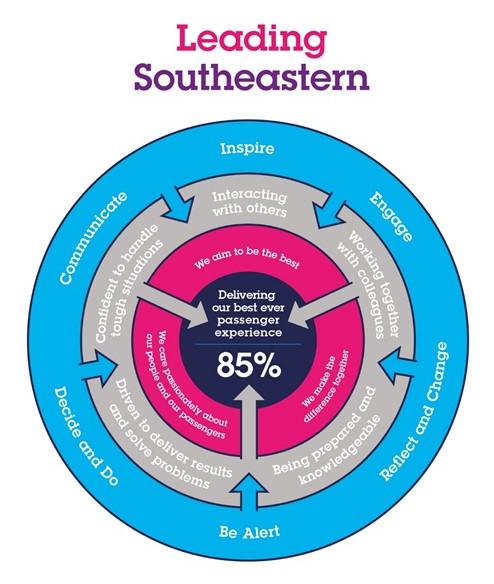 The Leading Southeastern framework details how we should be behaving in order to drive up performance to deliver 85 by 18. All shortlisted candidates seeking promotion will be assessed against this framework.The job demands the following blend of experience/knowledge, skills and behaviours (all are essential, unless otherwise shown and will be assessed by application and/ or interview/assessment) :Southeastern aims to recruit people not just for jobs but for long term careers. We want good quality, talented people with the right attitude who will stay with us.For these reasons we look for evidence of Southeastern values and behaviours in all potential staff and our existing staff looking for promotion along with the particular experience/knowledge, skills and behaviours relevant to the position applied for.  These areWe care passionately about our people and passengerswe put ourselves in our passengers’ shoes to do what’s right for themwe support our colleagues to be, feel and do their bestwe love the places we serve and do our bit for our communities and environment We aim to be the bestwe move with pace, we’re agile and learn from everythingwe relentlessly strive to be the bestwe are professionals with personalities We make the difference together we are answerable to each other and our passengerswe trust each other and do what we say we willwe are stronger together than we are as individualsWe also have identified behaviours required to be successful in leading Southeastern. The Leading Southeastern framework details how we should be behaving in order to drive up performance to deliver 85 by 18. All shortlisted candidates seeking promotion will be assessed against this framework.The job demands the following blend of experience/knowledge, skills and behaviours (all are essential, unless otherwise shown and will be assessed by application and/ or interview/assessment) :Southeastern aims to recruit people not just for jobs but for long term careers. We want good quality, talented people with the right attitude who will stay with us.For these reasons we look for evidence of Southeastern values and behaviours in all potential staff and our existing staff looking for promotion along with the particular experience/knowledge, skills and behaviours relevant to the position applied for.  These areWe care passionately about our people and passengerswe put ourselves in our passengers’ shoes to do what’s right for themwe support our colleagues to be, feel and do their bestwe love the places we serve and do our bit for our communities and environment We aim to be the bestwe move with pace, we’re agile and learn from everythingwe relentlessly strive to be the bestwe are professionals with personalities We make the difference together we are answerable to each other and our passengerswe trust each other and do what we say we willwe are stronger together than we are as individualsWe also have identified behaviours required to be successful in leading Southeastern. The Leading Southeastern framework details how we should be behaving in order to drive up performance to deliver 85 by 18. All shortlisted candidates seeking promotion will be assessed against this framework.The job demands the following blend of experience/knowledge, skills and behaviours (all are essential, unless otherwise shown and will be assessed by application and/ or interview/assessment) :Southeastern aims to recruit people not just for jobs but for long term careers. We want good quality, talented people with the right attitude who will stay with us.For these reasons we look for evidence of Southeastern values and behaviours in all potential staff and our existing staff looking for promotion along with the particular experience/knowledge, skills and behaviours relevant to the position applied for.  These areWe care passionately about our people and passengerswe put ourselves in our passengers’ shoes to do what’s right for themwe support our colleagues to be, feel and do their bestwe love the places we serve and do our bit for our communities and environment We aim to be the bestwe move with pace, we’re agile and learn from everythingwe relentlessly strive to be the bestwe are professionals with personalities We make the difference together we are answerable to each other and our passengerswe trust each other and do what we say we willwe are stronger together than we are as individualsWe also have identified behaviours required to be successful in leading Southeastern. The Leading Southeastern framework details how we should be behaving in order to drive up performance to deliver 85 by 18. All shortlisted candidates seeking promotion will be assessed against this framework.The job demands the following blend of experience/knowledge, skills and behaviours (all are essential, unless otherwise shown and will be assessed by application and/ or interview/assessment) :Southeastern aims to recruit people not just for jobs but for long term careers. We want good quality, talented people with the right attitude who will stay with us.For these reasons we look for evidence of Southeastern values and behaviours in all potential staff and our existing staff looking for promotion along with the particular experience/knowledge, skills and behaviours relevant to the position applied for.  These areWe care passionately about our people and passengerswe put ourselves in our passengers’ shoes to do what’s right for themwe support our colleagues to be, feel and do their bestwe love the places we serve and do our bit for our communities and environment We aim to be the bestwe move with pace, we’re agile and learn from everythingwe relentlessly strive to be the bestwe are professionals with personalities We make the difference together we are answerable to each other and our passengerswe trust each other and do what we say we willwe are stronger together than we are as individualsWe also have identified behaviours required to be successful in leading Southeastern. The Leading Southeastern framework details how we should be behaving in order to drive up performance to deliver 85 by 18. All shortlisted candidates seeking promotion will be assessed against this framework.The job demands the following blend of experience/knowledge, skills and behaviours (all are essential, unless otherwise shown and will be assessed by application and/ or interview/assessment) :Southeastern aims to recruit people not just for jobs but for long term careers. We want good quality, talented people with the right attitude who will stay with us.For these reasons we look for evidence of Southeastern values and behaviours in all potential staff and our existing staff looking for promotion along with the particular experience/knowledge, skills and behaviours relevant to the position applied for.  These areWe care passionately about our people and passengerswe put ourselves in our passengers’ shoes to do what’s right for themwe support our colleagues to be, feel and do their bestwe love the places we serve and do our bit for our communities and environment We aim to be the bestwe move with pace, we’re agile and learn from everythingwe relentlessly strive to be the bestwe are professionals with personalities We make the difference together we are answerable to each other and our passengerswe trust each other and do what we say we willwe are stronger together than we are as individualsWe also have identified behaviours required to be successful in leading Southeastern. The Leading Southeastern framework details how we should be behaving in order to drive up performance to deliver 85 by 18. All shortlisted candidates seeking promotion will be assessed against this framework.The job demands the following blend of experience/knowledge, skills and behaviours (all are essential, unless otherwise shown and will be assessed by application and/ or interview/assessment) :Southeastern aims to recruit people not just for jobs but for long term careers. We want good quality, talented people with the right attitude who will stay with us.For these reasons we look for evidence of Southeastern values and behaviours in all potential staff and our existing staff looking for promotion along with the particular experience/knowledge, skills and behaviours relevant to the position applied for.  These areWe care passionately about our people and passengerswe put ourselves in our passengers’ shoes to do what’s right for themwe support our colleagues to be, feel and do their bestwe love the places we serve and do our bit for our communities and environment We aim to be the bestwe move with pace, we’re agile and learn from everythingwe relentlessly strive to be the bestwe are professionals with personalities We make the difference together we are answerable to each other and our passengerswe trust each other and do what we say we willwe are stronger together than we are as individualsWe also have identified behaviours required to be successful in leading Southeastern. The Leading Southeastern framework details how we should be behaving in order to drive up performance to deliver 85 by 18. All shortlisted candidates seeking promotion will be assessed against this framework.The job demands the following blend of experience/knowledge, skills and behaviours (all are essential, unless otherwise shown and will be assessed by application and/ or interview/assessment) :Southeastern aims to recruit people not just for jobs but for long term careers. We want good quality, talented people with the right attitude who will stay with us.For these reasons we look for evidence of Southeastern values and behaviours in all potential staff and our existing staff looking for promotion along with the particular experience/knowledge, skills and behaviours relevant to the position applied for.  These areWe care passionately about our people and passengerswe put ourselves in our passengers’ shoes to do what’s right for themwe support our colleagues to be, feel and do their bestwe love the places we serve and do our bit for our communities and environment We aim to be the bestwe move with pace, we’re agile and learn from everythingwe relentlessly strive to be the bestwe are professionals with personalities We make the difference together we are answerable to each other and our passengerswe trust each other and do what we say we willwe are stronger together than we are as individualsWe also have identified behaviours required to be successful in leading Southeastern. The Leading Southeastern framework details how we should be behaving in order to drive up performance to deliver 85 by 18. All shortlisted candidates seeking promotion will be assessed against this framework.The job demands the following blend of experience/knowledge, skills and behaviours (all are essential, unless otherwise shown and will be assessed by application and/ or interview/assessment) :Southeastern aims to recruit people not just for jobs but for long term careers. We want good quality, talented people with the right attitude who will stay with us.For these reasons we look for evidence of Southeastern values and behaviours in all potential staff and our existing staff looking for promotion along with the particular experience/knowledge, skills and behaviours relevant to the position applied for.  These areWe care passionately about our people and passengerswe put ourselves in our passengers’ shoes to do what’s right for themwe support our colleagues to be, feel and do their bestwe love the places we serve and do our bit for our communities and environment We aim to be the bestwe move with pace, we’re agile and learn from everythingwe relentlessly strive to be the bestwe are professionals with personalities We make the difference together we are answerable to each other and our passengerswe trust each other and do what we say we willwe are stronger together than we are as individualsWe also have identified behaviours required to be successful in leading Southeastern. The Leading Southeastern framework details how we should be behaving in order to drive up performance to deliver 85 by 18. All shortlisted candidates seeking promotion will be assessed against this framework.The job demands the following blend of experience/knowledge, skills and behaviours (all are essential, unless otherwise shown and will be assessed by application and/ or interview/assessment) :Southeastern aims to recruit people not just for jobs but for long term careers. We want good quality, talented people with the right attitude who will stay with us.For these reasons we look for evidence of Southeastern values and behaviours in all potential staff and our existing staff looking for promotion along with the particular experience/knowledge, skills and behaviours relevant to the position applied for.  These areWe care passionately about our people and passengerswe put ourselves in our passengers’ shoes to do what’s right for themwe support our colleagues to be, feel and do their bestwe love the places we serve and do our bit for our communities and environment We aim to be the bestwe move with pace, we’re agile and learn from everythingwe relentlessly strive to be the bestwe are professionals with personalities We make the difference together we are answerable to each other and our passengerswe trust each other and do what we say we willwe are stronger together than we are as individualsWe also have identified behaviours required to be successful in leading Southeastern. The Leading Southeastern framework details how we should be behaving in order to drive up performance to deliver 85 by 18. All shortlisted candidates seeking promotion will be assessed against this framework.The job demands the following blend of experience/knowledge, skills and behaviours (all are essential, unless otherwise shown and will be assessed by application and/ or interview/assessment) :Southeastern aims to recruit people not just for jobs but for long term careers. We want good quality, talented people with the right attitude who will stay with us.For these reasons we look for evidence of Southeastern values and behaviours in all potential staff and our existing staff looking for promotion along with the particular experience/knowledge, skills and behaviours relevant to the position applied for.  These areWe care passionately about our people and passengerswe put ourselves in our passengers’ shoes to do what’s right for themwe support our colleagues to be, feel and do their bestwe love the places we serve and do our bit for our communities and environment We aim to be the bestwe move with pace, we’re agile and learn from everythingwe relentlessly strive to be the bestwe are professionals with personalities We make the difference together we are answerable to each other and our passengerswe trust each other and do what we say we willwe are stronger together than we are as individualsWe also have identified behaviours required to be successful in leading Southeastern. The Leading Southeastern framework details how we should be behaving in order to drive up performance to deliver 85 by 18. All shortlisted candidates seeking promotion will be assessed against this framework.The job demands the following blend of experience/knowledge, skills and behaviours (all are essential, unless otherwise shown and will be assessed by application and/ or interview/assessment) :Southeastern aims to recruit people not just for jobs but for long term careers. We want good quality, talented people with the right attitude who will stay with us.For these reasons we look for evidence of Southeastern values and behaviours in all potential staff and our existing staff looking for promotion along with the particular experience/knowledge, skills and behaviours relevant to the position applied for.  These areWe care passionately about our people and passengerswe put ourselves in our passengers’ shoes to do what’s right for themwe support our colleagues to be, feel and do their bestwe love the places we serve and do our bit for our communities and environment We aim to be the bestwe move with pace, we’re agile and learn from everythingwe relentlessly strive to be the bestwe are professionals with personalities We make the difference together we are answerable to each other and our passengerswe trust each other and do what we say we willwe are stronger together than we are as individualsWe also have identified behaviours required to be successful in leading Southeastern. The Leading Southeastern framework details how we should be behaving in order to drive up performance to deliver 85 by 18. All shortlisted candidates seeking promotion will be assessed against this framework.The job demands the following blend of experience/knowledge, skills and behaviours (all are essential, unless otherwise shown and will be assessed by application and/ or interview/assessment) :Southeastern aims to recruit people not just for jobs but for long term careers. We want good quality, talented people with the right attitude who will stay with us.For these reasons we look for evidence of Southeastern values and behaviours in all potential staff and our existing staff looking for promotion along with the particular experience/knowledge, skills and behaviours relevant to the position applied for.  These areWe care passionately about our people and passengerswe put ourselves in our passengers’ shoes to do what’s right for themwe support our colleagues to be, feel and do their bestwe love the places we serve and do our bit for our communities and environment We aim to be the bestwe move with pace, we’re agile and learn from everythingwe relentlessly strive to be the bestwe are professionals with personalities We make the difference together we are answerable to each other and our passengerswe trust each other and do what we say we willwe are stronger together than we are as individualsWe also have identified behaviours required to be successful in leading Southeastern. The Leading Southeastern framework details how we should be behaving in order to drive up performance to deliver 85 by 18. All shortlisted candidates seeking promotion will be assessed against this framework.The job demands the following blend of experience/knowledge, skills and behaviours (all are essential, unless otherwise shown and will be assessed by application and/ or interview/assessment) :G1G1Experience, Knowledge & Qualifications (including any specific safety training requirements)Ideally a minimum 5 years’ experience in rolling stock maintenance .Completed a recognised maintenance apprenticeship framework (Level 3) or equivalent. Holder of a current licence to maintain rolling stock with no record of incident for 3 yearsMust have excellent knowledge of rolling stock systems.Must have excellent knowledge of engineering procedures and standards.Must have good knowledge in EMS Must hold or be working towards assessor’s qualification TAQA or equivariant Must hold or be working towards IQA qualification level 4ILM level 3 or prepared to work towardsMust have attended or must attend accident investigation training course Hold or be able to hold PTS certificate Experience, Knowledge & Qualifications (including any specific safety training requirements)Ideally a minimum 5 years’ experience in rolling stock maintenance .Completed a recognised maintenance apprenticeship framework (Level 3) or equivalent. Holder of a current licence to maintain rolling stock with no record of incident for 3 yearsMust have excellent knowledge of rolling stock systems.Must have excellent knowledge of engineering procedures and standards.Must have good knowledge in EMS Must hold or be working towards assessor’s qualification TAQA or equivariant Must hold or be working towards IQA qualification level 4ILM level 3 or prepared to work towardsMust have attended or must attend accident investigation training course Hold or be able to hold PTS certificate Experience, Knowledge & Qualifications (including any specific safety training requirements)Ideally a minimum 5 years’ experience in rolling stock maintenance .Completed a recognised maintenance apprenticeship framework (Level 3) or equivalent. Holder of a current licence to maintain rolling stock with no record of incident for 3 yearsMust have excellent knowledge of rolling stock systems.Must have excellent knowledge of engineering procedures and standards.Must have good knowledge in EMS Must hold or be working towards assessor’s qualification TAQA or equivariant Must hold or be working towards IQA qualification level 4ILM level 3 or prepared to work towardsMust have attended or must attend accident investigation training course Hold or be able to hold PTS certificate Experience, Knowledge & Qualifications (including any specific safety training requirements)Ideally a minimum 5 years’ experience in rolling stock maintenance .Completed a recognised maintenance apprenticeship framework (Level 3) or equivalent. Holder of a current licence to maintain rolling stock with no record of incident for 3 yearsMust have excellent knowledge of rolling stock systems.Must have excellent knowledge of engineering procedures and standards.Must have good knowledge in EMS Must hold or be working towards assessor’s qualification TAQA or equivariant Must hold or be working towards IQA qualification level 4ILM level 3 or prepared to work towardsMust have attended or must attend accident investigation training course Hold or be able to hold PTS certificate Experience, Knowledge & Qualifications (including any specific safety training requirements)Ideally a minimum 5 years’ experience in rolling stock maintenance .Completed a recognised maintenance apprenticeship framework (Level 3) or equivalent. Holder of a current licence to maintain rolling stock with no record of incident for 3 yearsMust have excellent knowledge of rolling stock systems.Must have excellent knowledge of engineering procedures and standards.Must have good knowledge in EMS Must hold or be working towards assessor’s qualification TAQA or equivariant Must hold or be working towards IQA qualification level 4ILM level 3 or prepared to work towardsMust have attended or must attend accident investigation training course Hold or be able to hold PTS certificate Experience, Knowledge & Qualifications (including any specific safety training requirements)Ideally a minimum 5 years’ experience in rolling stock maintenance .Completed a recognised maintenance apprenticeship framework (Level 3) or equivalent. Holder of a current licence to maintain rolling stock with no record of incident for 3 yearsMust have excellent knowledge of rolling stock systems.Must have excellent knowledge of engineering procedures and standards.Must have good knowledge in EMS Must hold or be working towards assessor’s qualification TAQA or equivariant Must hold or be working towards IQA qualification level 4ILM level 3 or prepared to work towardsMust have attended or must attend accident investigation training course Hold or be able to hold PTS certificate Experience, Knowledge & Qualifications (including any specific safety training requirements)Ideally a minimum 5 years’ experience in rolling stock maintenance .Completed a recognised maintenance apprenticeship framework (Level 3) or equivalent. Holder of a current licence to maintain rolling stock with no record of incident for 3 yearsMust have excellent knowledge of rolling stock systems.Must have excellent knowledge of engineering procedures and standards.Must have good knowledge in EMS Must hold or be working towards assessor’s qualification TAQA or equivariant Must hold or be working towards IQA qualification level 4ILM level 3 or prepared to work towardsMust have attended or must attend accident investigation training course Hold or be able to hold PTS certificate Experience, Knowledge & Qualifications (including any specific safety training requirements)Ideally a minimum 5 years’ experience in rolling stock maintenance .Completed a recognised maintenance apprenticeship framework (Level 3) or equivalent. Holder of a current licence to maintain rolling stock with no record of incident for 3 yearsMust have excellent knowledge of rolling stock systems.Must have excellent knowledge of engineering procedures and standards.Must have good knowledge in EMS Must hold or be working towards assessor’s qualification TAQA or equivariant Must hold or be working towards IQA qualification level 4ILM level 3 or prepared to work towardsMust have attended or must attend accident investigation training course Hold or be able to hold PTS certificate Experience, Knowledge & Qualifications (including any specific safety training requirements)Ideally a minimum 5 years’ experience in rolling stock maintenance .Completed a recognised maintenance apprenticeship framework (Level 3) or equivalent. Holder of a current licence to maintain rolling stock with no record of incident for 3 yearsMust have excellent knowledge of rolling stock systems.Must have excellent knowledge of engineering procedures and standards.Must have good knowledge in EMS Must hold or be working towards assessor’s qualification TAQA or equivariant Must hold or be working towards IQA qualification level 4ILM level 3 or prepared to work towardsMust have attended or must attend accident investigation training course Hold or be able to hold PTS certificate Experience, Knowledge & Qualifications (including any specific safety training requirements)Ideally a minimum 5 years’ experience in rolling stock maintenance .Completed a recognised maintenance apprenticeship framework (Level 3) or equivalent. Holder of a current licence to maintain rolling stock with no record of incident for 3 yearsMust have excellent knowledge of rolling stock systems.Must have excellent knowledge of engineering procedures and standards.Must have good knowledge in EMS Must hold or be working towards assessor’s qualification TAQA or equivariant Must hold or be working towards IQA qualification level 4ILM level 3 or prepared to work towardsMust have attended or must attend accident investigation training course Hold or be able to hold PTS certificate Experience, Knowledge & Qualifications (including any specific safety training requirements)Ideally a minimum 5 years’ experience in rolling stock maintenance .Completed a recognised maintenance apprenticeship framework (Level 3) or equivalent. Holder of a current licence to maintain rolling stock with no record of incident for 3 yearsMust have excellent knowledge of rolling stock systems.Must have excellent knowledge of engineering procedures and standards.Must have good knowledge in EMS Must hold or be working towards assessor’s qualification TAQA or equivariant Must hold or be working towards IQA qualification level 4ILM level 3 or prepared to work towardsMust have attended or must attend accident investigation training course Hold or be able to hold PTS certificate Experience, Knowledge & Qualifications (including any specific safety training requirements)Ideally a minimum 5 years’ experience in rolling stock maintenance .Completed a recognised maintenance apprenticeship framework (Level 3) or equivalent. Holder of a current licence to maintain rolling stock with no record of incident for 3 yearsMust have excellent knowledge of rolling stock systems.Must have excellent knowledge of engineering procedures and standards.Must have good knowledge in EMS Must hold or be working towards assessor’s qualification TAQA or equivariant Must hold or be working towards IQA qualification level 4ILM level 3 or prepared to work towardsMust have attended or must attend accident investigation training course Hold or be able to hold PTS certificate Experience, Knowledge & Qualifications (including any specific safety training requirements)Ideally a minimum 5 years’ experience in rolling stock maintenance .Completed a recognised maintenance apprenticeship framework (Level 3) or equivalent. Holder of a current licence to maintain rolling stock with no record of incident for 3 yearsMust have excellent knowledge of rolling stock systems.Must have excellent knowledge of engineering procedures and standards.Must have good knowledge in EMS Must hold or be working towards assessor’s qualification TAQA or equivariant Must hold or be working towards IQA qualification level 4ILM level 3 or prepared to work towardsMust have attended or must attend accident investigation training course Hold or be able to hold PTS certificate G2G2Skills (including any specific safety critical competencies) Good personal organisational skillsProven ability to communicate and influenceGood numeric skillsCustomer focused with strong business awareness.Excellent computing skills and ability to use Microsoft Office computer applications Understanding of electronic maintenance programs Systems (CMS & EMS). Skills (including any specific safety critical competencies) Good personal organisational skillsProven ability to communicate and influenceGood numeric skillsCustomer focused with strong business awareness.Excellent computing skills and ability to use Microsoft Office computer applications Understanding of electronic maintenance programs Systems (CMS & EMS). Skills (including any specific safety critical competencies) Good personal organisational skillsProven ability to communicate and influenceGood numeric skillsCustomer focused with strong business awareness.Excellent computing skills and ability to use Microsoft Office computer applications Understanding of electronic maintenance programs Systems (CMS & EMS). Skills (including any specific safety critical competencies) Good personal organisational skillsProven ability to communicate and influenceGood numeric skillsCustomer focused with strong business awareness.Excellent computing skills and ability to use Microsoft Office computer applications Understanding of electronic maintenance programs Systems (CMS & EMS). Skills (including any specific safety critical competencies) Good personal organisational skillsProven ability to communicate and influenceGood numeric skillsCustomer focused with strong business awareness.Excellent computing skills and ability to use Microsoft Office computer applications Understanding of electronic maintenance programs Systems (CMS & EMS). Skills (including any specific safety critical competencies) Good personal organisational skillsProven ability to communicate and influenceGood numeric skillsCustomer focused with strong business awareness.Excellent computing skills and ability to use Microsoft Office computer applications Understanding of electronic maintenance programs Systems (CMS & EMS). Skills (including any specific safety critical competencies) Good personal organisational skillsProven ability to communicate and influenceGood numeric skillsCustomer focused with strong business awareness.Excellent computing skills and ability to use Microsoft Office computer applications Understanding of electronic maintenance programs Systems (CMS & EMS). Skills (including any specific safety critical competencies) Good personal organisational skillsProven ability to communicate and influenceGood numeric skillsCustomer focused with strong business awareness.Excellent computing skills and ability to use Microsoft Office computer applications Understanding of electronic maintenance programs Systems (CMS & EMS). Skills (including any specific safety critical competencies) Good personal organisational skillsProven ability to communicate and influenceGood numeric skillsCustomer focused with strong business awareness.Excellent computing skills and ability to use Microsoft Office computer applications Understanding of electronic maintenance programs Systems (CMS & EMS). Skills (including any specific safety critical competencies) Good personal organisational skillsProven ability to communicate and influenceGood numeric skillsCustomer focused with strong business awareness.Excellent computing skills and ability to use Microsoft Office computer applications Understanding of electronic maintenance programs Systems (CMS & EMS). Skills (including any specific safety critical competencies) Good personal organisational skillsProven ability to communicate and influenceGood numeric skillsCustomer focused with strong business awareness.Excellent computing skills and ability to use Microsoft Office computer applications Understanding of electronic maintenance programs Systems (CMS & EMS). Skills (including any specific safety critical competencies) Good personal organisational skillsProven ability to communicate and influenceGood numeric skillsCustomer focused with strong business awareness.Excellent computing skills and ability to use Microsoft Office computer applications Understanding of electronic maintenance programs Systems (CMS & EMS). Skills (including any specific safety critical competencies) Good personal organisational skillsProven ability to communicate and influenceGood numeric skillsCustomer focused with strong business awareness.Excellent computing skills and ability to use Microsoft Office computer applications Understanding of electronic maintenance programs Systems (CMS & EMS). G3G3Behaviours Professional and business focussed outlook.Attention to detail.Empathetic and approachable, supportive of colleagues. Resilient and self motivated. Behaviours Professional and business focussed outlook.Attention to detail.Empathetic and approachable, supportive of colleagues. Resilient and self motivated. Behaviours Professional and business focussed outlook.Attention to detail.Empathetic and approachable, supportive of colleagues. Resilient and self motivated. Behaviours Professional and business focussed outlook.Attention to detail.Empathetic and approachable, supportive of colleagues. Resilient and self motivated. Behaviours Professional and business focussed outlook.Attention to detail.Empathetic and approachable, supportive of colleagues. Resilient and self motivated. Behaviours Professional and business focussed outlook.Attention to detail.Empathetic and approachable, supportive of colleagues. Resilient and self motivated. Behaviours Professional and business focussed outlook.Attention to detail.Empathetic and approachable, supportive of colleagues. Resilient and self motivated. Behaviours Professional and business focussed outlook.Attention to detail.Empathetic and approachable, supportive of colleagues. Resilient and self motivated. Behaviours Professional and business focussed outlook.Attention to detail.Empathetic and approachable, supportive of colleagues. Resilient and self motivated. Behaviours Professional and business focussed outlook.Attention to detail.Empathetic and approachable, supportive of colleagues. Resilient and self motivated. Behaviours Professional and business focussed outlook.Attention to detail.Empathetic and approachable, supportive of colleagues. Resilient and self motivated. Behaviours Professional and business focussed outlook.Attention to detail.Empathetic and approachable, supportive of colleagues. Resilient and self motivated. Behaviours Professional and business focussed outlook.Attention to detail.Empathetic and approachable, supportive of colleagues. Resilient and self motivated. Behaviours Professional and business focussed outlook.Attention to detail.Empathetic and approachable, supportive of colleagues. Resilient and self motivated. G4G4OtherThe post Holder will be required to hold a full  driving licence.  In order to drive company vehicles.OtherThe post Holder will be required to hold a full  driving licence.  In order to drive company vehicles.OtherThe post Holder will be required to hold a full  driving licence.  In order to drive company vehicles.OtherThe post Holder will be required to hold a full  driving licence.  In order to drive company vehicles.OtherThe post Holder will be required to hold a full  driving licence.  In order to drive company vehicles.OtherThe post Holder will be required to hold a full  driving licence.  In order to drive company vehicles.OtherThe post Holder will be required to hold a full  driving licence.  In order to drive company vehicles.OtherThe post Holder will be required to hold a full  driving licence.  In order to drive company vehicles.OtherThe post Holder will be required to hold a full  driving licence.  In order to drive company vehicles.OtherThe post Holder will be required to hold a full  driving licence.  In order to drive company vehicles.OtherThe post Holder will be required to hold a full  driving licence.  In order to drive company vehicles.OtherThe post Holder will be required to hold a full  driving licence.  In order to drive company vehicles.OtherThe post Holder will be required to hold a full  driving licence.  In order to drive company vehicles.OtherThe post Holder will be required to hold a full  driving licence.  In order to drive company vehicles.OtherThe post Holder will be required to hold a full  driving licence.  In order to drive company vehicles.  H  HDimensions of roleDimensions of roleDimensions of roleDimensions of roleDimensions of roleDimensions of roleDimensions of roleDimensions of roleDimensions of roleDimensions of roleDimensions of roleDimensions of roleDimensions of roleDimensions of roleDimensions of roleDimensions of role   H1   H1Financial – Direct:Financial – Direct:NoneNoneNoneNoneNoneNoneNoneNoneNoneNoneNoneNoneNoneNone   H2   H2Financial – Other:Financial – Other:None None None None None None None None None None None None None None    H3   H3Staff Responsibilities – Direct:Staff Responsibilities – Direct:NoneNoneNoneNoneNoneNoneNoneNoneNoneNoneNoneNoneNoneNone   H4   H4Staff Responsibilities – Other:Staff Responsibilities – Other:All Engineering Competence Assessors All Engineering Competence Assessors All Engineering Competence Assessors All Engineering Competence Assessors All Engineering Competence Assessors All Engineering Competence Assessors All Engineering Competence Assessors All Engineering Competence Assessors All Engineering Competence Assessors All Engineering Competence Assessors All Engineering Competence Assessors All Engineering Competence Assessors All Engineering Competence Assessors All Engineering Competence Assessors    H5   H5Any Other Statistical Data:Any Other Statistical Data:As defined by Engineering Competence Manager As defined by Engineering Competence Manager As defined by Engineering Competence Manager As defined by Engineering Competence Manager As defined by Engineering Competence Manager As defined by Engineering Competence Manager As defined by Engineering Competence Manager As defined by Engineering Competence Manager As defined by Engineering Competence Manager As defined by Engineering Competence Manager As defined by Engineering Competence Manager As defined by Engineering Competence Manager As defined by Engineering Competence Manager As defined by Engineering Competence Manager    I   IAcknowledgementAcknowledgementAcknowledgementAcknowledgementAcknowledgementAcknowledgementAcknowledgementAcknowledgementAcknowledgementAcknowledgementAcknowledgementAcknowledgementAcknowledgementAcknowledgementAcknowledgementAcknowledgement   I1   I1Prepared By:Prepared By:Prepared By:_______________Date:Date:Date:______________________________________________________________________________________________________________________________   I2   I2Approved By (Head of Department):Approved By (Head of Department):Approved By (Head of Department):_______________Date:Date:Date:______________________________________________________________________________________________________________________________ JJob Description BriefingJob Description BriefingJob Description BriefingJob Description BriefingJob Description BriefingJob Description BriefingThe post holder has been briefed on and understands the requirements of this Job Description and other related documents:The post holder has been briefed on and understands the requirements of this Job Description and other related documents:The post holder has been briefed on and understands the requirements of this Job Description and other related documents:The post holder has been briefed on and understands the requirements of this Job Description and other related documents:The post holder has been briefed on and understands the requirements of this Job Description and other related documents:The post holder has been briefed on and understands the requirements of this Job Description and other related documents:Name of post holder:Signature:Date:Name of briefing manager:Signature:Date:KNominated Deputy for Safety requirements Nominated Deputy for Safety requirements Nominated Deputy for Safety requirements Nominated Deputy for Safety requirements Nominated Deputy for Safety requirements Nominated Deputy for Safety requirements If this is a KEY SAFETY POST (D2 in Safety Details above is YES) at least one nominated deputy must be identified.  The Job Holder must ensure that the Nominated Deputy(ies) receives a copy of,  and is briefed on this Job Description.  If there are more nominated deputies, they should sign further copies of this Job Description.If this is a KEY SAFETY POST (D2 in Safety Details above is YES) at least one nominated deputy must be identified.  The Job Holder must ensure that the Nominated Deputy(ies) receives a copy of,  and is briefed on this Job Description.  If there are more nominated deputies, they should sign further copies of this Job Description.If this is a KEY SAFETY POST (D2 in Safety Details above is YES) at least one nominated deputy must be identified.  The Job Holder must ensure that the Nominated Deputy(ies) receives a copy of,  and is briefed on this Job Description.  If there are more nominated deputies, they should sign further copies of this Job Description.If this is a KEY SAFETY POST (D2 in Safety Details above is YES) at least one nominated deputy must be identified.  The Job Holder must ensure that the Nominated Deputy(ies) receives a copy of,  and is briefed on this Job Description.  If there are more nominated deputies, they should sign further copies of this Job Description.If this is a KEY SAFETY POST (D2 in Safety Details above is YES) at least one nominated deputy must be identified.  The Job Holder must ensure that the Nominated Deputy(ies) receives a copy of,  and is briefed on this Job Description.  If there are more nominated deputies, they should sign further copies of this Job Description.If this is a KEY SAFETY POST (D2 in Safety Details above is YES) at least one nominated deputy must be identified.  The Job Holder must ensure that the Nominated Deputy(ies) receives a copy of,  and is briefed on this Job Description.  If there are more nominated deputies, they should sign further copies of this Job Description.The nominated deputy has been briefed on and understands the requirements of this Job Description and other related documents:The nominated deputy has been briefed on and understands the requirements of this Job Description and other related documents:The nominated deputy has been briefed on and understands the requirements of this Job Description and other related documents:The nominated deputy has been briefed on and understands the requirements of this Job Description and other related documents:The nominated deputy has been briefed on and understands the requirements of this Job Description and other related documents:The nominated deputy has been briefed on and understands the requirements of this Job Description and other related documents:Name of nominated deputy:Signature:Date:Name of briefing manager:Signature:Date: